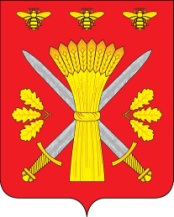 РОССИЙСКАЯ ФЕДЕРАЦИЯОРЛОВСКАЯ ОБЛАСТЬАДМИНИСТРАЦИЯ ТРОСНЯНСКОГО РАЙОНА303450 Орловская обл., с.Тросна, ул. Ленина, д.4                                      тел. 21-5-59, факс 21-5-59E-mail:  trosnr-adm@adm.orel.ru                                                                 URL: http://www.adm-trosna.ru29 августа 2017 года « Извещение об итогах открытого аукциона       Отдел по управлению муниципальным имуществом администрации Троснянского района Орловской области сообщает, что аукцион, открытый по форме подачи предложений о цене и составу участников по продаже муниципального имущества Троснянского района Орловской области: здание школы, 1 – этажное, общей площадью 480,90 кв. м., кадастровый номер: 57:08:0170101:44, инв. № 54:254:002:010012480, лит. А, собственность    № 57-57-03/010/2005-145 от 02.12.2005 года, расположенное по адресу: Орловская область, Троснянский район, д. Жизло – Павлово, признан несостоявшимся, в связи с отсутствием заявок.       Решение о продаже муниципального имущества Троснянского района Орловской области, принято постановлением администрации Троснянского района Орловской области № 161 от 28 июля 2017 года. Организатор торгов – Отдел по управлению муниципальным имуществом администрации Троснянского района Орловской области.            В полном формате протокол признания претендентов участниками торгов по продаже муниципального имущества Троснянского района Орловской области размещен в сети «Интернет» на официальном сайте Российской Федерации http://www.torgi.gov.ru и Администрации Троснянского района http://www.adm-trosna.ru.».                                              